Il/la sottoscritta/a						            		    (nome e cognome, denominazione)nato/a								           il					codice fiscale						        partita IVA					residente/con sede in				  via/piazza					n.	CAP				Tel.					mail				dei seguenti immobili:dati catastali:  foglio			  particella/le n.							ubicazione:     via/piazza										C H I E D Eche gli immobili in oggetto vengano riclassificati nella variante allo strumento urbanistico come segue:da:____________________________________________________________________________________________________________________________________________________________________a:______________________________________________________________________________________________________________________________________________________________________________________________________________________________________________________che le norme di attuazione vengano modificate nella variante allo strumento urbanistico come segue:__________________________________________________________________________________________________________________________________________________________________________________________________________________________________________________________________________________________________________________________________________________________________________________________________________________________Motivazione della richiesta:____________________________________________________________________________________________________________________________________________________________________________________________________________________________________________________________________________________________________________________________________________________________________________________________________________________________________________________________________________________________________________________________________A L L E G A (Contrassegnare le caselle corrispondenti alla documentazione allegata alla richiesta).Luogo e data __________________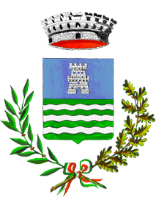 COMUNE DI PRATA DI PORDENONEProvincia di PordenoneTel. 0434/425150Fax 0434/610457e-mail: ediliziaprivata@comune.prata.pn.itp.e.c.: comune.pratadipordenone@certgov.fvg.itUfficio Edilizia Privata Urbanistica Ambiente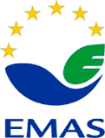 Gestione Ambientale Verificatan° IT-000639OGGETTO: 	PIANO REGOLATORE GENERALE COMUNALE (PRGC) - RICHIESTA DI MODIFICA.in qualità di:in qualità di:in qualità di:in qualità di:in qualità di:in qualità di:proprietariocomproprietarioAltro 				(specificare titolo)Fotocopia documento d'identità di ogni firmatario (obbligatoria)Estratto zonizzazione vigente (obbligatoria se richiesta di modifica della zonizzazione)Planimetria catastale con indicata l’area di modifica (obbligatoria se richiesta di modifica della zonizzazione)Altro (specificare)  				MODALITA’ DI PERSENTAZIONE DELL’ISTANZA:consegna cartacea all’ufficio protocollo o tramite PEC all’indirizzo comune.pratadipordenone@certgov.fvg.itIL RICHIEDENTE__________________(firma)